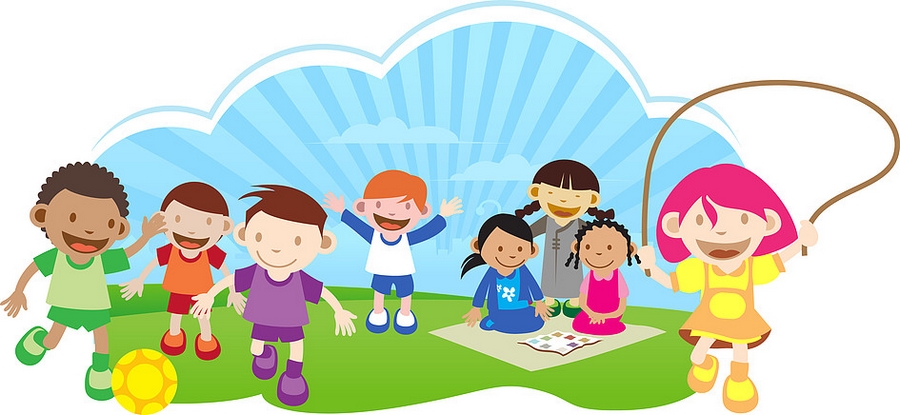 Propozycje działań i aktywności w domu dla dzieci  
z grupy VTemat tygodnia: Duże i małe rodziny w akcjiczwartek: 28.05.2020r.Temat dnia:  Wkoło naszego podwórka domów stoi czwórka..Przewidywane osiągnięcia dziecka:tworzy kompozycje techniką origami według wzoru lub według własnego pomysłu,stosuje w codziennej praktyce umiejętności orientacji przestrzennej,porównuje liczebność zbiorów i określa, o ile jest więcej, o ile mniej,dolicza i odlicza, stosuje czynności dodawania i odejmowania w zakresie 10,zapisuje proste działania przy pomocy znaków matematycznych,rozwiązuje proste zadania tekstowe, działanie do zadania,stosuje właściwe czasowniki dla nazywania czynności, opowiadając o zdarzeniach z przeszłości i przyszłości,uczestniczy w zabawach i grach o ustalonych regułach.Proponowane zajęcia dla dzieciRodzina owadów – składanki origami. Rodzic pokazuje gotowe obrazki motylka 
i biedronki wykonane techniką origami z kół. Przypomina, jak trzeba składać koła 
i układać je w wybraną kompozycję. Zaprasza do samodzielnego wykonania zaprezentowanych lub wymyślonych przez siebie owadów. Dziecko 
z przygotowanych kół składa i przykleja swoje owady na zielonym arkuszu przygotowanym na dywanie – łące. Po wypełnieniu łąki owadami opowiada, jakie owady mieszkają na przedszkolnej łące. 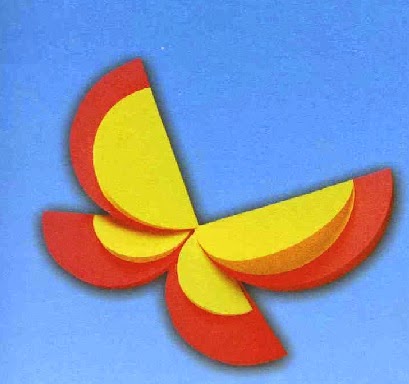 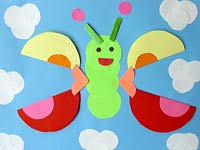 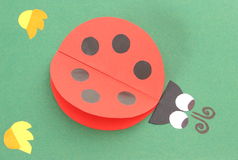 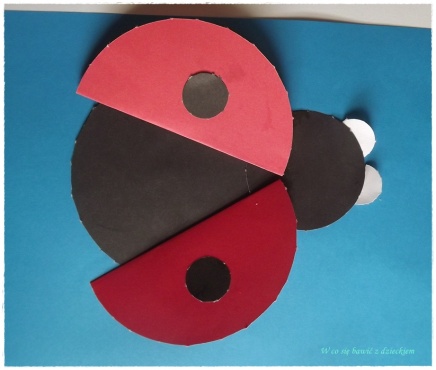 Obok domu się spotkamy, bo podwórko wspólne mamy – przeliczanie, dopełnianie zbiorów, dodawanie i odejmowanie, „Karty pracy”. [Środki dydaktyczne: KP4 s. 48–49]Zabawy matematyczne. Rozmowa z dzieckiem na temat gdzie mieszka: w domu  jednorodzinnym, w bloku lub kamienicy. Czy ma podwórko, sąsiadów, innych kolegów w domu lub mieszkaniu obok. Dziecko układa cztery domy z klocków. Każdy dom numerujemy 1, 2, 3 i 4. Na podwórku bawią się dziewczynki ( 6 kół) 
i chłopcy  (4 trójkąty).Zadajemy pytania: Ile dzieci bawi się na podwórku? Ile bawi się dziewczynek, a ilu chłopców? O ile więcej jest dziewczynek niż chłopców?Próby samodzielnego zapisania działania odejmowania i obliczenie wyniku.Lody na podwieczorek.Zadaniem dziecka jest narysowanie 4 dzieci. 
Lody truskawkowe kupiło trzecie dziecko od prawej strony, lody jagodowe –drugie dziecko do lewej strony, miętowe – pierwsze dziecko w kolejce.  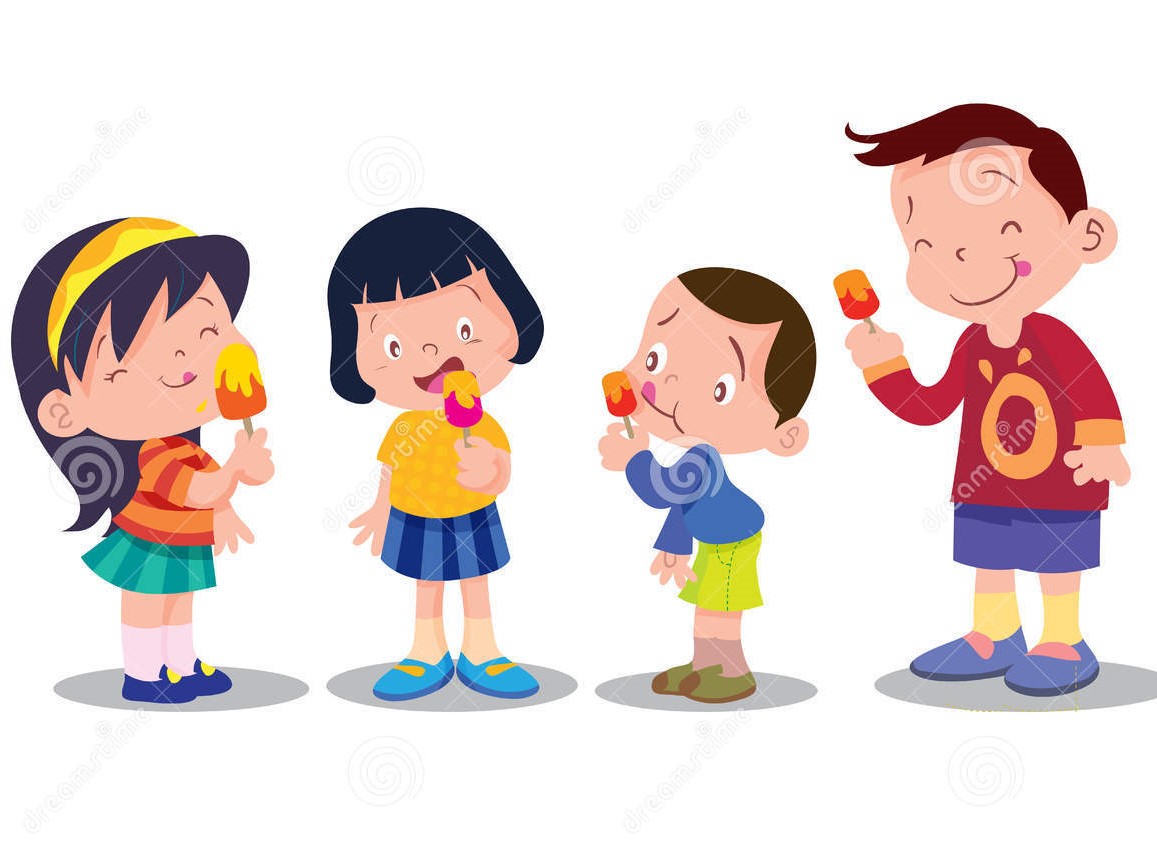 Domowe przyjemności i domowe obowiązki. – zabawy językowe.Dziecko opowiada czy wypełnia w domu jakieś obowiązki, jeśli tak, to jakie one są. Podkreślamy, że wypełnianie obowiązków jest ważne dla wszystkich członków rodziny, gdyż pomagamy sobie wzajemnie.Zestaw ćwiczeń gimnastycznychhttps://www.youtube.com/watch?v=Ip4tmGx6FSg Dodatkowe materiałyrysuj po śladzie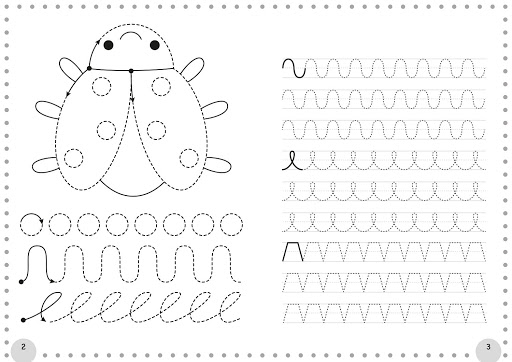 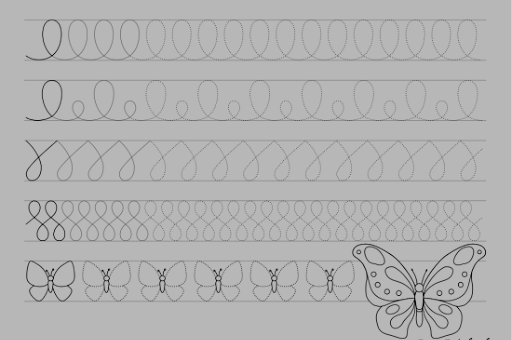 